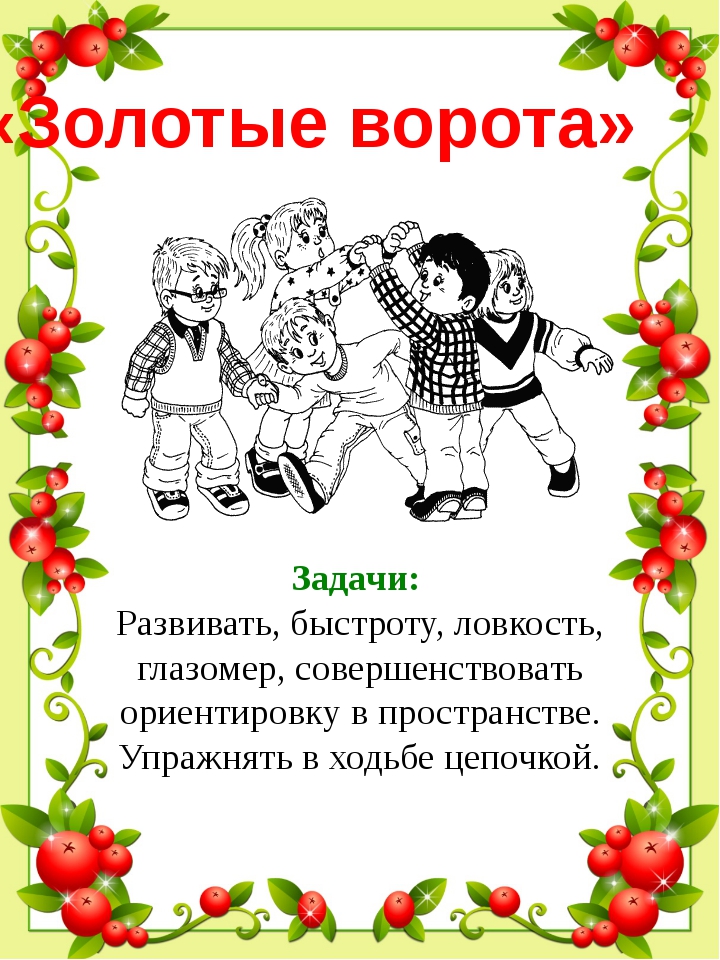 

Русская народная подвижная игра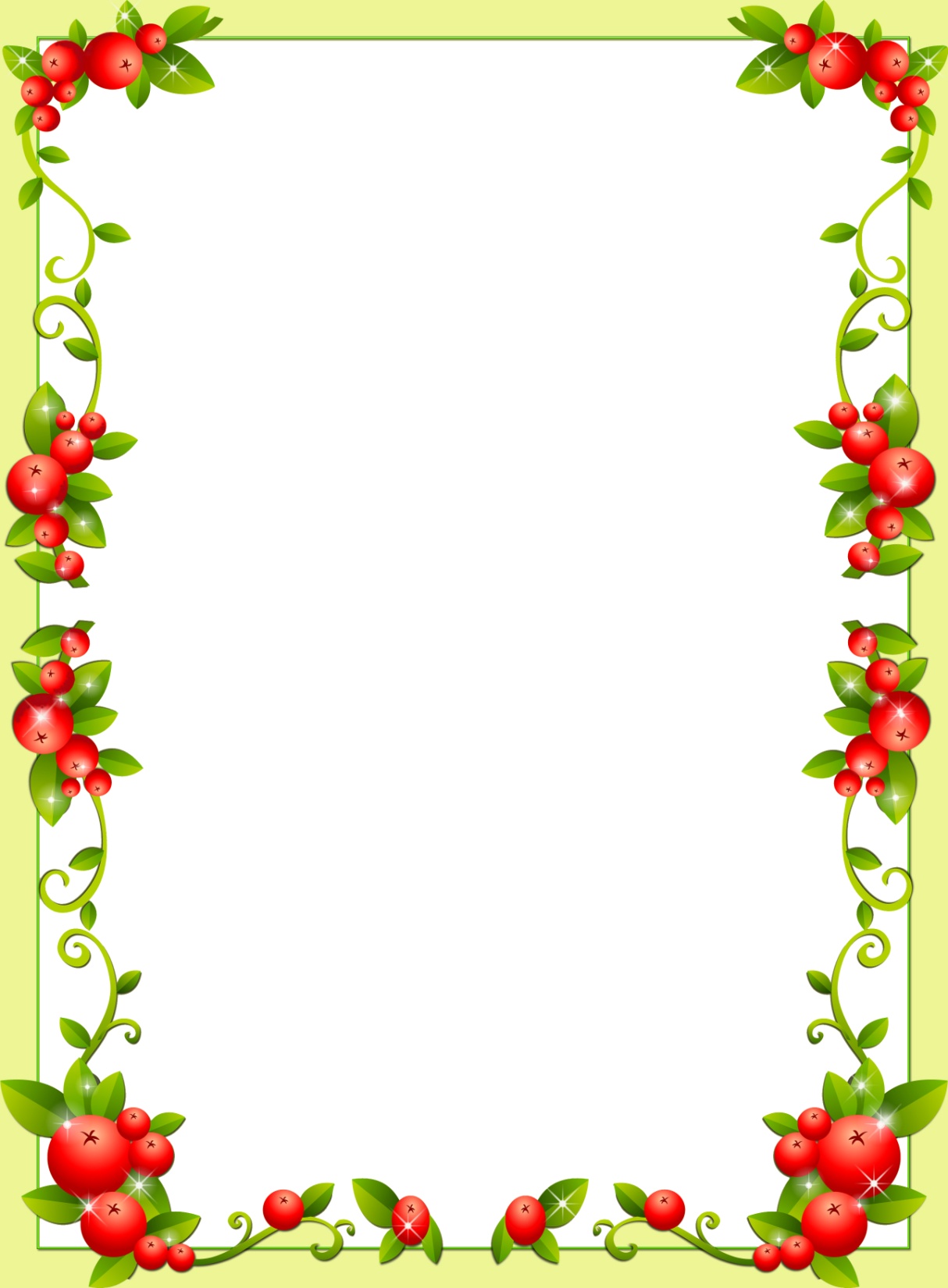  «Золотые ворота»(Ярославская область)Золотые ворота,Проходите господа,Первой мать пройдет, И детей проведёт.Первый раз – прощаетсяВторой – запрещается,А на третий раз – не пропусти Вас!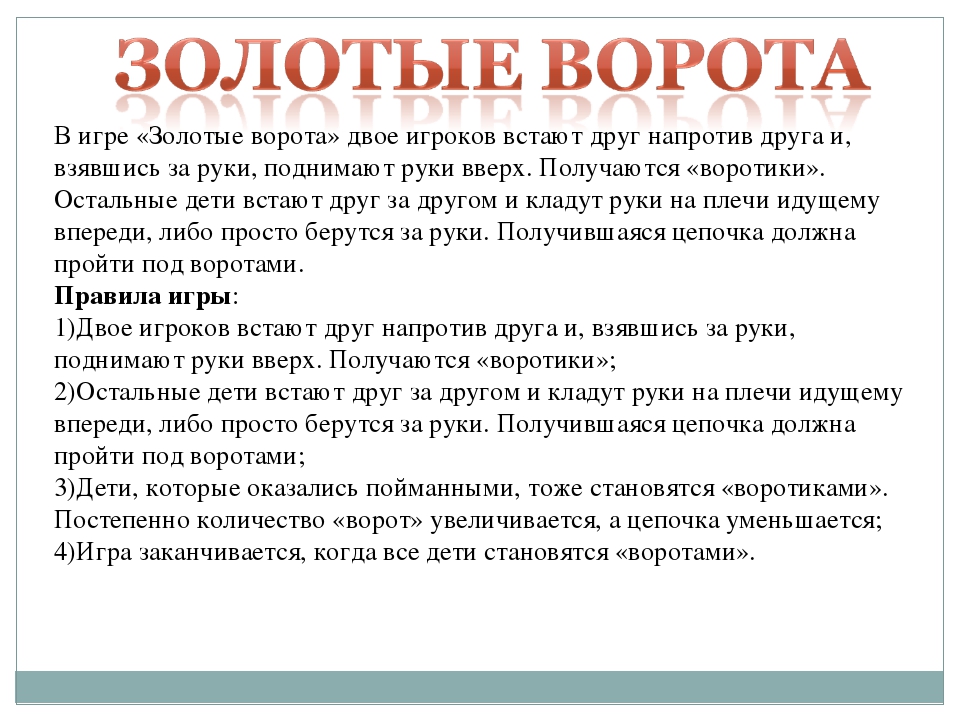 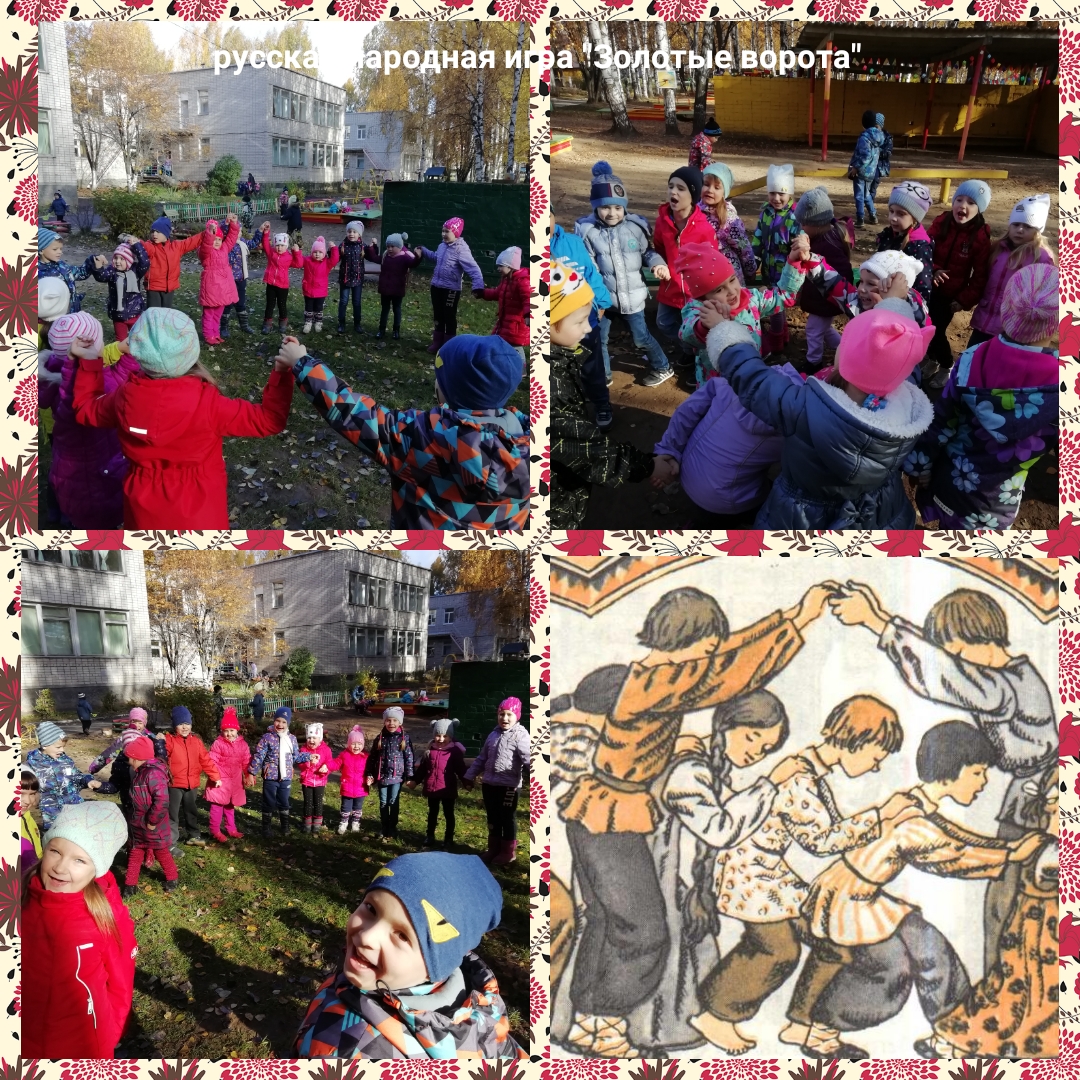 